Courses taught in English by the Department of Forestry and Natural Environment Management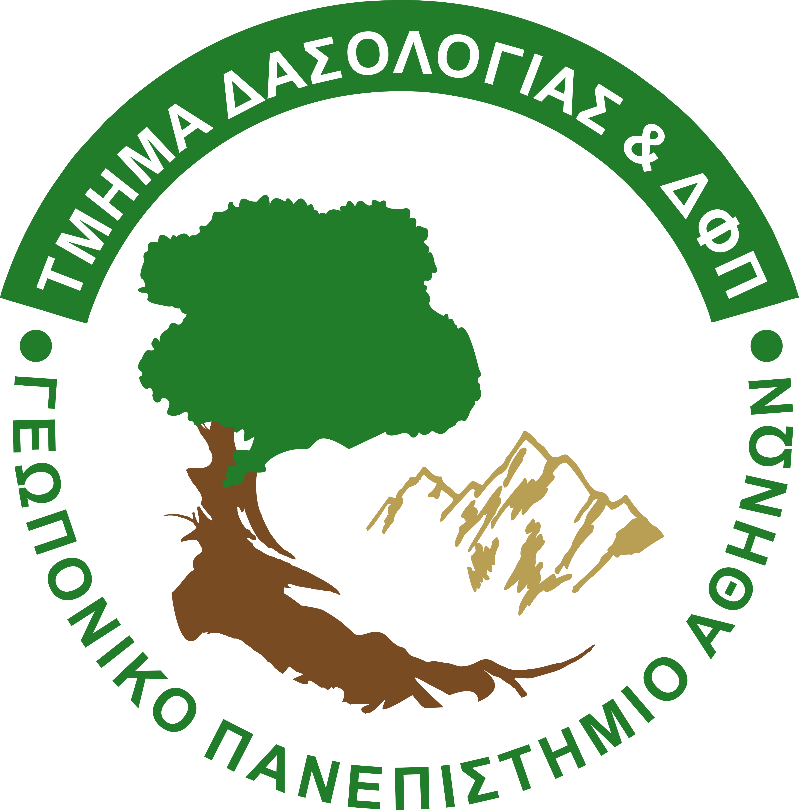 for Erasmus students List of courses taught in English for Erasmus students:Winter semester    Total available ECTS: 40Geology - Mineralogy - Petrography1st Semester, ECTS = 5Geographic Information Systems of the Environment3rd Semester, ECTS = 6Forest Mensuration5th Semester, ECTS = 6Forest roads engineering5th Semester, ECTS = 6Forest Fires9th Semester, ECTS = 6Forest and Environmental Policy9th Semester, ECTS = 5Agroforestry9th Semester, ECTS = 6Spring SemesterTotal available ECTS: 35Biometry2nd Semester, ECTS = 5Technical Drawing2nd Semester, ECTS = 5Climate change and forest ecosystems4th Semester, ECTS = 3Forest Botany (Geobotany)4th Semester, ECTS = 5Forest Economics4th Semester, ECTS = 6Forest Entomology6th Semester, ECTS = 5Silviculture6th Semester, ECTS = 6ERASMUS+ Departmental Coordinator: Palaiologos PalaiologouE-mail: palaiologou@aua.gr COURSE DESCRIPTIONWinter semester	4GEOLOGY - MINERALOGY - PETROGRAPHY	5GEOGRAPHIC INFORMATION SYSTEMS OF THE ENVIRONMENT	6FOREST MENSURATION	7FOREST ROADS ENGINEERING	8FOREST FIRES	9FOREST AND ENVIRONMENTAL POLICY	10AGROFORESTRY	11Spring semester	12BIOMETRY	13TECHNICAL DRAWING	14CLIMATE CHANGE AND FOREST ECOSYSTEMS	15FOREST BOTANY (GEOBOTANY)	16FOREST ECONOMICS	17FOREST ENTOMOLOGY	18SILVICULTURE	19Winter semester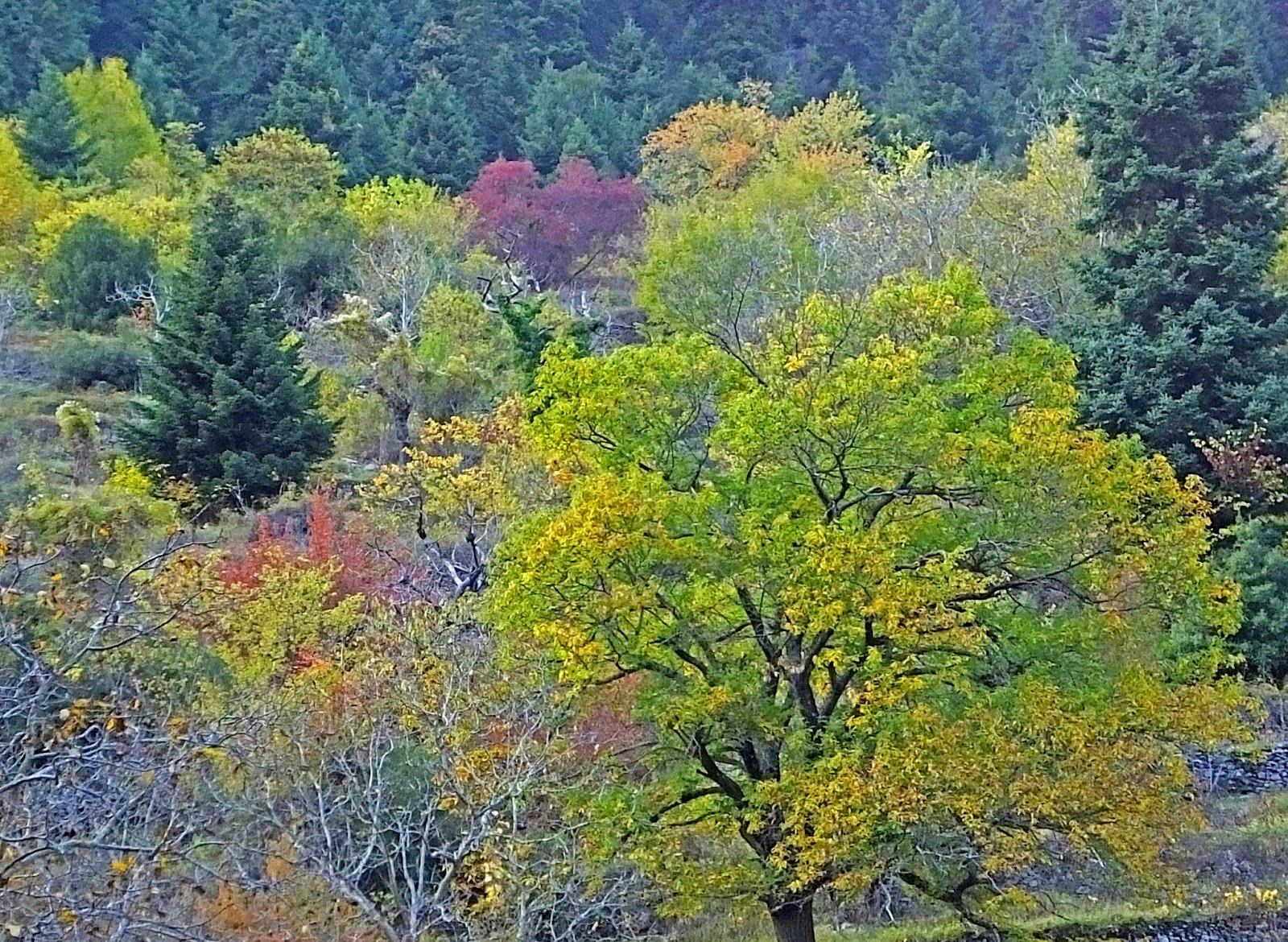 Autumn in Paleos, EvrytaniaGEOLOGY - MINERALOGY - PETROGRAPHYGEOGRAPHIC INFORMATION SYSTEMS OF THE ENVIRONMENTFOREST MENSURATIONFOREST ROADS ENGINEERINGFOREST FIRESFOREST AND ENVIRONMENTAL POLICYAGROFORESTRYSpring semester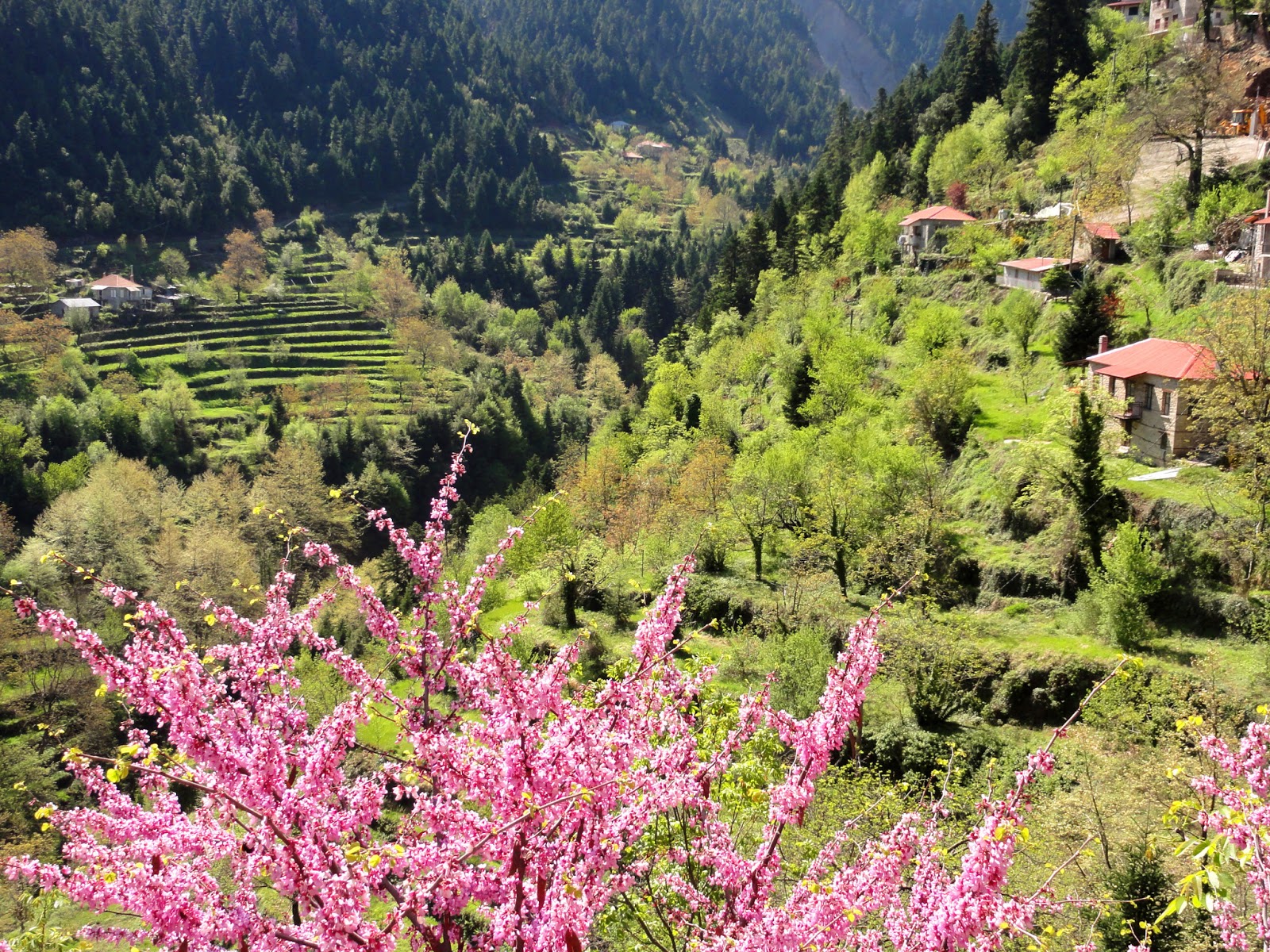 Spring in Tornos, EvrytaniaBIOMETRYTECHNICAL DRAWINGCLIMATE CHANGE AND FOREST ECOSYSTEMSFOREST BOTANY (GEOBOTANY)FOREST ECONOMICSFOREST ENTOMOLOGYSILVICULTURETitle:Geology - Mineralogy - PetrographyCheckCompulsoryECTS Credits:5Elective   ..Course Code:114Semester   1Lecturer:Stavroula GalanopoulouAutumn TermContact Details:sgalanop@aua.grSpring Term..PREREQUISITES: NoneCOURSE GOALSCOURSE GOALSCOURSE GOALSCOURSE GOALSThe aim of the course is to study the structure and composition of the Earth's interior, the geological cycles and geological time, the endogenous and exogenous forces as well as the study of the main minerals and rocks that make up the solid crust of the Earth. In this context, the main petro genetic minerals and their physical properties are studied, as well as their way of formation, the properties and classification of igneous, sedimentary and metamorphic rocks.The aim of the course is to study the structure and composition of the Earth's interior, the geological cycles and geological time, the endogenous and exogenous forces as well as the study of the main minerals and rocks that make up the solid crust of the Earth. In this context, the main petro genetic minerals and their physical properties are studied, as well as their way of formation, the properties and classification of igneous, sedimentary and metamorphic rocks.The aim of the course is to study the structure and composition of the Earth's interior, the geological cycles and geological time, the endogenous and exogenous forces as well as the study of the main minerals and rocks that make up the solid crust of the Earth. In this context, the main petro genetic minerals and their physical properties are studied, as well as their way of formation, the properties and classification of igneous, sedimentary and metamorphic rocks.The aim of the course is to study the structure and composition of the Earth's interior, the geological cycles and geological time, the endogenous and exogenous forces as well as the study of the main minerals and rocks that make up the solid crust of the Earth. In this context, the main petro genetic minerals and their physical properties are studied, as well as their way of formation, the properties and classification of igneous, sedimentary and metamorphic rocks.COURSE CONTENTS	 COURSE CONTENTS	 Total Hrs1.Geology: structure and composition of the earth's interior. Geological cycles and geological time. Endogenous and exogenous forces. 142.Mineralogy: crystallographic elements, physical properties and systematic classification of minerals. Identification of most important minerals in hand specimen.143.Petrography: formation, properties, and classification of igneous, sedimentary and metamorphic rocks. Identification of most important rocks in hand specimen.144.Use of the petrographic microscope for the identification of minerals and rocks.65.Geological data of Greece, study of geological maps.4 TEACHING METHODTEACHING METHODTEACHING METHODTEACHING METHODEXAMINATIONEXAMINATIONHoursHoursHoursHoursWeightClass12Written exam50%Seminar12Orals0%Collaboration with lecturer4Personal assignments50% Laboratory24Group assignments0%TOTAL Hours:52TOTAL:100%SUGGESTED BIBLIOGRAPHYC. Klein, A. Philpotts, 2017. Earth Materials: Introduction to Mineralogy and Petrology 2nd Edition, Cambridge University Press.Swapan Kumar Haldar, 2020. Introduction to Mineralogy and Petrology (Edition 2), Elsevier Inc.European journal of mineralogy: https://pubs.geoscienceworld.org/eurjminAmerican mineralogist: https://pubs.geoscienceworld.org/amminLithosphere: https://pubs.geoscienceworld.org/lithosphereGeology: https://pubs.geoscienceworld.org/geologyNOTESThe class/seminar part of the course will be offered in English in a class comprised only of Erasmus+ students. The Laboratory will be offered in a mixed classroom (Erasmus+ and Greek students. Title:Title:Geographic Information Systems of the EnvironmentCheckCompulsoryCompulsoryCompulsoryCompulsoryCompulsoryECTS Credits:ECTS Credits:6Elective   Elective   Elective   Elective   Elective   ..Course Code:Course Code:312Semester   Semester   Semester   Semester   Semester   3Lecturer:Lecturer:Spyridon KaloudisAutumn TermAutumn TermAutumn TermAutumn TermAutumn TermContact Details:Contact Details:kaloudis@aua.grSpring TermSpring TermSpring TermSpring TermSpring Term..PREREQUISITES: NonePREREQUISITES: NonePREREQUISITES: NonePREREQUISITES: NoneCOURSE GOALSCOURSE GOALSCOURSE GOALSCOURSE GOALSCOURSE GOALSCOURSE GOALSCOURSE GOALSCOURSE GOALSCOURSE GOALSThe aim of this course is the acquisition of theoretical knowledge related to Geographic Information Systems and geographical spatial analysis. The correlation of theoretical knowledge to forestry problems, such as vegetation mapping, forest management studies, and cadastre. Analyzing the process of solving geographical problems, data processing, and decision-making. Take a decision based on the results of the analysis and present the results in the form of maps and diagrams, independently or as part of a comprehensive study.The aim of this course is the acquisition of theoretical knowledge related to Geographic Information Systems and geographical spatial analysis. The correlation of theoretical knowledge to forestry problems, such as vegetation mapping, forest management studies, and cadastre. Analyzing the process of solving geographical problems, data processing, and decision-making. Take a decision based on the results of the analysis and present the results in the form of maps and diagrams, independently or as part of a comprehensive study.The aim of this course is the acquisition of theoretical knowledge related to Geographic Information Systems and geographical spatial analysis. The correlation of theoretical knowledge to forestry problems, such as vegetation mapping, forest management studies, and cadastre. Analyzing the process of solving geographical problems, data processing, and decision-making. Take a decision based on the results of the analysis and present the results in the form of maps and diagrams, independently or as part of a comprehensive study.The aim of this course is the acquisition of theoretical knowledge related to Geographic Information Systems and geographical spatial analysis. The correlation of theoretical knowledge to forestry problems, such as vegetation mapping, forest management studies, and cadastre. Analyzing the process of solving geographical problems, data processing, and decision-making. Take a decision based on the results of the analysis and present the results in the form of maps and diagrams, independently or as part of a comprehensive study.The aim of this course is the acquisition of theoretical knowledge related to Geographic Information Systems and geographical spatial analysis. The correlation of theoretical knowledge to forestry problems, such as vegetation mapping, forest management studies, and cadastre. Analyzing the process of solving geographical problems, data processing, and decision-making. Take a decision based on the results of the analysis and present the results in the form of maps and diagrams, independently or as part of a comprehensive study.The aim of this course is the acquisition of theoretical knowledge related to Geographic Information Systems and geographical spatial analysis. The correlation of theoretical knowledge to forestry problems, such as vegetation mapping, forest management studies, and cadastre. Analyzing the process of solving geographical problems, data processing, and decision-making. Take a decision based on the results of the analysis and present the results in the form of maps and diagrams, independently or as part of a comprehensive study.The aim of this course is the acquisition of theoretical knowledge related to Geographic Information Systems and geographical spatial analysis. The correlation of theoretical knowledge to forestry problems, such as vegetation mapping, forest management studies, and cadastre. Analyzing the process of solving geographical problems, data processing, and decision-making. Take a decision based on the results of the analysis and present the results in the form of maps and diagrams, independently or as part of a comprehensive study.The aim of this course is the acquisition of theoretical knowledge related to Geographic Information Systems and geographical spatial analysis. The correlation of theoretical knowledge to forestry problems, such as vegetation mapping, forest management studies, and cadastre. Analyzing the process of solving geographical problems, data processing, and decision-making. Take a decision based on the results of the analysis and present the results in the form of maps and diagrams, independently or as part of a comprehensive study.The aim of this course is the acquisition of theoretical knowledge related to Geographic Information Systems and geographical spatial analysis. The correlation of theoretical knowledge to forestry problems, such as vegetation mapping, forest management studies, and cadastre. Analyzing the process of solving geographical problems, data processing, and decision-making. Take a decision based on the results of the analysis and present the results in the form of maps and diagrams, independently or as part of a comprehensive study.COURSE CONTENTSCOURSE CONTENTSCOURSE CONTENTSCOURSE CONTENTSCOURSE CONTENTSCOURSE CONTENTSTotal HrsTotal Hrs1.Introduction to Geographic Information Systems, Cartography – Projection Systems, Basic concepts of GIS.Introduction to Geographic Information Systems, Cartography – Projection Systems, Basic concepts of GIS.Introduction to Geographic Information Systems, Cartography – Projection Systems, Basic concepts of GIS.Introduction to Geographic Information Systems, Cartography – Projection Systems, Basic concepts of GIS.Introduction to Geographic Information Systems, Cartography – Projection Systems, Basic concepts of GIS.13132.Maps and Digitizing methods.Maps and Digitizing methods.Maps and Digitizing methods.Maps and Digitizing methods.Maps and Digitizing methods.21213.Databases, and data management.Databases, and data management.Databases, and data management.Databases, and data management.Databases, and data management.994.Pre-analytical procedures.Pre-analytical procedures.Pre-analytical procedures.Pre-analytical procedures.Pre-analytical procedures.11115.Space Analysis and Decision making.Space Analysis and Decision making.Space Analysis and Decision making.Space Analysis and Decision making.Space Analysis and Decision making.1111TEACHING METHODTEACHING METHODTEACHING METHODTEACHING METHODEXAMINATIONEXAMINATIONHoursHoursHoursHoursWeightClass12Written exam50%Seminar21OralsCollaboration with lecturer6Personal assignments50% Laboratory26Group assignmentsTOTAL Hours:65TOTAL:100%SUGGESTED BIBLIOGRAPHYBurrough, P.A., and McDonnell, R.A. (1998). Principles of Geographical Information Systems (Oxford), p. 333.Heywood, I., Cornelius, S., and Carver, S. (2002). An Introduction to Geographical Information Systems. (Prentice Hall), p. 296.Johnston, C. (2005). Geographic Information Systems in Ecology (ION), p. 279.Paul A. Longley, Michael F. Goodchild, David J. Maguire, David W. Rhind, 2015.  Geographic Information Science and Systems 4th Edition. Wiley, p. 496.Tasha Wade, Shelly Sommer, 2006. A to Z GIS: An Illustrated Dictionary of Geographic Information Systems 2nd Edition. ESRI, p. 288.Zeiler, M. (1999). Modeling Our World: The Esri Guide to Geodatabase Design (ESRI Press), p. 200.NOTESThe class/seminar part of the course will be offered in English in a class comprised only of Erasmus+ students. The Laboratory will be offered in a mixed classroom (Erasmus+ and Greek students). Title:Forest MensurationCheckCompulsoryECTS Credits:6Elective   ..Course Code:311Semester   3Lecturer:Dimitris ZianisAutumn TermContact Details:zianis@aua.grSpring TermPREREQUISITES: NoneCOURSE GOALSCOURSE GOALSCOURSE GOALSCOURSE GOALSIt is one of the most fundamental disciplines within forest science, since it is the art and science of providing the quantitative information about trees and forest stands necessary for forest management, planning and research. Such measurements are the basis of sustainable harvest calculations for forest resources. The goal of the course is to provide basic knowledge on measuring standing tree dimensions and forest products, estimating tree form and age, measuring and estimating forest stand variables, estimating forest growth and yield and planning national and local scale forest inventories.It is one of the most fundamental disciplines within forest science, since it is the art and science of providing the quantitative information about trees and forest stands necessary for forest management, planning and research. Such measurements are the basis of sustainable harvest calculations for forest resources. The goal of the course is to provide basic knowledge on measuring standing tree dimensions and forest products, estimating tree form and age, measuring and estimating forest stand variables, estimating forest growth and yield and planning national and local scale forest inventories.It is one of the most fundamental disciplines within forest science, since it is the art and science of providing the quantitative information about trees and forest stands necessary for forest management, planning and research. Such measurements are the basis of sustainable harvest calculations for forest resources. The goal of the course is to provide basic knowledge on measuring standing tree dimensions and forest products, estimating tree form and age, measuring and estimating forest stand variables, estimating forest growth and yield and planning national and local scale forest inventories.It is one of the most fundamental disciplines within forest science, since it is the art and science of providing the quantitative information about trees and forest stands necessary for forest management, planning and research. Such measurements are the basis of sustainable harvest calculations for forest resources. The goal of the course is to provide basic knowledge on measuring standing tree dimensions and forest products, estimating tree form and age, measuring and estimating forest stand variables, estimating forest growth and yield and planning national and local scale forest inventories.COURSE CONTENTSCOURSE CONTENTSTotal Hrs1.Measurement units and dimensions112.Measuring forest wood products113.Measuring and estimating tree dimensions154.Measuring and estimating stand variables155.Planning forest inventories13TEACHING METHODTEACHING METHODTEACHING METHODTEACHING METHODEXAMINATIONEXAMINATIONHoursHoursHoursHoursWeightClass20Written exam70%Seminar10Orals0%Collaboration with lecturer9Personal assignments30% Laboratory26Group assignments0%TOTAL Hours:65TOTAL:100%SUGGESTED BIBLIOGRAPHYKershaw Jr. J.A., Ducey, M.J., Beers, T.W., Husch, B., 2016. Forest Mensuration. John Wiley & Sons, Ltd.Avery, T.H. and Burkhart, H., 2001. Forest Measurements. MacGraw-Hill.NOTESThe class/seminar part of the course will be offered in English in a class comprised only of Erasmus+ students. The Laboratory will be offered in a mixed classroom (Erasmus+ and Greek students. Title:Forest roads engineeringCheckCompulsoryECTS Credits:6Elective   ..Course Code:512Semester   5Lecturer:Stergios TampekisAutumn TermContact Details:stampeki@aua.grSpring Term..PREREQUISITES: NoneCOURSE GOALSCOURSE GOALSCOURSE GOALSCOURSE GOALSThe subject of the course is to provide students with knowledge in the design, construction, maintenance and management of forest roads for the protection and management of forest ecosystems in the light of resilience and adaptation to climate change.The subject of the course is to provide students with knowledge in the design, construction, maintenance and management of forest roads for the protection and management of forest ecosystems in the light of resilience and adaptation to climate change.The subject of the course is to provide students with knowledge in the design, construction, maintenance and management of forest roads for the protection and management of forest ecosystems in the light of resilience and adaptation to climate change.The subject of the course is to provide students with knowledge in the design, construction, maintenance and management of forest roads for the protection and management of forest ecosystems in the light of resilience and adaptation to climate change.COURSE CONTENTSCOURSE CONTENTSTotal Hrs1.Forest roads geometric study (technical characteristics concerning horizontal alignment, vertical alignment, cross sections).112.Corridor planning and design. Forest road polygon alignment planning. Forest road centreline alignment planning. Curves. Forest road alignment width. Cut and fill volumes. 233.Forest roads planning. Forest road surveying and measurements. Life cycle analysis, Environmental impacts.94.Principles of maintenance of forest roads. GIS and forest roads application.95.Basic modules of environmental impact of road construction projectsLand uses – natural & anthropogenic ecosystemsForest roads spatial planning and impacts on natural environment13TEACHING METHODTEACHING METHODTEACHING METHODTEACHING METHODEXAMINATIONEXAMINATIONHoursHoursHoursHoursWeightClass13Written exam50%Seminar26Orals0%Collaboration with lecturer5Personal assignments30% Laboratory26Group assignments20%TOTAL Hours:70TOTAL:100%SUGGESTED BIBLIOGRAPHYStückelberger, J.A., H.R. Heinimann, and E.C. Burlet. 2006a. Modeling spatial variability in the life-cycle costs of low-volume forest roads. European Journal of Forest Research. 125 (4): 377- 390. Heinimann, H. R. (2017). Forest road network and transportation engineering–state and perspectives. Croatian Journal of Forest Engineering: Journal for Theory and Application of Forestry Engineering, 38(2), 188-173.Jaafari, A., Pazhouhan, I., & Bettinger, P. (2021). Machine learning modeling of forest road construction costs. Forests, 12(9), 1169.Robinson, C., Duinker, P. N., & Beazley, K. F. (2010). A conceptual framework for understanding, assessing, and mitigating ecological effects of forest roads. Environmental Reviews, 18(NA), 61-86.NOTESThe class/seminar part of the course will be offered in English in a class comprised only of Erasmus+ students. The Laboratory will be offered in a mixed classroom (Erasmus+ and Greek students. Title:Forest FiresCheckCompulsoryECTS Credits:6Elective   ..Course Code:913Semester   9Lecturer:Palaiologos PalaiologouAutumn TermContact Details:palaiologou@aua.grSpring Term..PREREQUISITES: NoneCOURSE GOALSCOURSE GOALSCOURSE GOALSCOURSE GOALSThe aim of the course is to introduce fire risk management issues such as prevention planning, operational organization, and impact management. In addition, concepts, parameters and systems on which forest fire prevention and control is based will be taught in relation to the overall planning of human and natural resource management. Fundamental is for students to acquire theoretical and practical knowledge to understand the phenomenon of forest fires and their ecological role in Greece and worldwide. In addition, students will acquire knowledge concerning the prevention of forest fires, their management and extinguishing, their socio-economic and environmental impacts, and the management of burnt areas. Upon the completion of the course, students will be able to classify forest species by their ability to adapt to fires and describe and classify fuel types.The aim of the course is to introduce fire risk management issues such as prevention planning, operational organization, and impact management. In addition, concepts, parameters and systems on which forest fire prevention and control is based will be taught in relation to the overall planning of human and natural resource management. Fundamental is for students to acquire theoretical and practical knowledge to understand the phenomenon of forest fires and their ecological role in Greece and worldwide. In addition, students will acquire knowledge concerning the prevention of forest fires, their management and extinguishing, their socio-economic and environmental impacts, and the management of burnt areas. Upon the completion of the course, students will be able to classify forest species by their ability to adapt to fires and describe and classify fuel types.The aim of the course is to introduce fire risk management issues such as prevention planning, operational organization, and impact management. In addition, concepts, parameters and systems on which forest fire prevention and control is based will be taught in relation to the overall planning of human and natural resource management. Fundamental is for students to acquire theoretical and practical knowledge to understand the phenomenon of forest fires and their ecological role in Greece and worldwide. In addition, students will acquire knowledge concerning the prevention of forest fires, their management and extinguishing, their socio-economic and environmental impacts, and the management of burnt areas. Upon the completion of the course, students will be able to classify forest species by their ability to adapt to fires and describe and classify fuel types.The aim of the course is to introduce fire risk management issues such as prevention planning, operational organization, and impact management. In addition, concepts, parameters and systems on which forest fire prevention and control is based will be taught in relation to the overall planning of human and natural resource management. Fundamental is for students to acquire theoretical and practical knowledge to understand the phenomenon of forest fires and their ecological role in Greece and worldwide. In addition, students will acquire knowledge concerning the prevention of forest fires, their management and extinguishing, their socio-economic and environmental impacts, and the management of burnt areas. Upon the completion of the course, students will be able to classify forest species by their ability to adapt to fires and describe and classify fuel types.COURSE CONTENTSCOURSE CONTENTSTotal Hrs1.Methods of arrangement and combinations of forest fire-fighting forces by type and number, depending on the fire environment (vegetation, topography, meteorology) and fire behaviour. Suppression tactics.122.Fire risk and assessment. Risk reduction measures. Fire behaviour modelling.213.Fuel, types and properties. Quantification of fuels.104.Meteorological factors and wildfires - Pyrometeorology105.Wildfires in Greece and other regions of the world. Fire effects. Fire ecology.12TEACHING METHODTEACHING METHODTEACHING METHODTEACHING METHODEXAMINATIONEXAMINATIONHoursHoursHoursHoursWeightClass13Written exam50%Seminar26Orals0%Collaboration with lecturer5Personal assignments30% Laboratory26Group assignments20%TOTAL Hours:70TOTAL:100%SUGGESTED BIBLIOGRAPHYPyne, S.J., Andrews, P.L. and Laven, R.D., 1996. Introduction to Wildland Fire, 2nd edition. John Wiley & Sons, Inc., New York.Wright, H.A., and A.W. Bailey. 1982. Fire Ecology. John Wiley & Sons, Inc., New York.Schroeder, M.J., and C.C. Buck. 1970. Fire Weather. USDA Forest Service, Agriculture Handbook, 360.Cheney, P., and A. Sullivan. 1997. Grassfires: Fuel, Weather and Fire Behavior. CSIRO Publishing, Australia.NOTESThe class/seminar part of the course will be offered in English in a class comprised only of Erasmus+ students. The Laboratory will be offered in a mixed classroom (Erasmus+ and Greek students). Title:Forest and Environmental PolicyCheckCompulsoryECTS Credits:5Elective   ..Course Code:914Semester   9Lecturer:Dimitra LazaridouAutumn TermContact Details:dlazaridou@aua.grSpring TermPREREQUISITES: NoneCOURSE GOALSCOURSE GOALSCOURSE GOALSCOURSE GOALSThe aim of the course is to introduce basic concepts to the regulation of forest policy. The student will receive knowledge concerning all phases of forest policy process, namely forest policy formulation, implementation and evaluation. The goal of this course is students to be made familiar with approaches applied to forest and environmental policy, such as informational instruments (e.g., advisory services, public relations), economic instruments (e.g., subsidies, certification), and regulatory instruments (e.g., laws, EU directives). In addition, methods and techniques in supporting decision making will be taught. Students will acquire knowledge to manage the conflicts of diverse interests in forests, which should be regulated by means of the appropriate solutions. Upon the completion of the course, students will receive orientation so they can be involved effectively in policy-making.The aim of the course is to introduce basic concepts to the regulation of forest policy. The student will receive knowledge concerning all phases of forest policy process, namely forest policy formulation, implementation and evaluation. The goal of this course is students to be made familiar with approaches applied to forest and environmental policy, such as informational instruments (e.g., advisory services, public relations), economic instruments (e.g., subsidies, certification), and regulatory instruments (e.g., laws, EU directives). In addition, methods and techniques in supporting decision making will be taught. Students will acquire knowledge to manage the conflicts of diverse interests in forests, which should be regulated by means of the appropriate solutions. Upon the completion of the course, students will receive orientation so they can be involved effectively in policy-making.The aim of the course is to introduce basic concepts to the regulation of forest policy. The student will receive knowledge concerning all phases of forest policy process, namely forest policy formulation, implementation and evaluation. The goal of this course is students to be made familiar with approaches applied to forest and environmental policy, such as informational instruments (e.g., advisory services, public relations), economic instruments (e.g., subsidies, certification), and regulatory instruments (e.g., laws, EU directives). In addition, methods and techniques in supporting decision making will be taught. Students will acquire knowledge to manage the conflicts of diverse interests in forests, which should be regulated by means of the appropriate solutions. Upon the completion of the course, students will receive orientation so they can be involved effectively in policy-making.The aim of the course is to introduce basic concepts to the regulation of forest policy. The student will receive knowledge concerning all phases of forest policy process, namely forest policy formulation, implementation and evaluation. The goal of this course is students to be made familiar with approaches applied to forest and environmental policy, such as informational instruments (e.g., advisory services, public relations), economic instruments (e.g., subsidies, certification), and regulatory instruments (e.g., laws, EU directives). In addition, methods and techniques in supporting decision making will be taught. Students will acquire knowledge to manage the conflicts of diverse interests in forests, which should be regulated by means of the appropriate solutions. Upon the completion of the course, students will receive orientation so they can be involved effectively in policy-making.COURSE CONTENTSCOURSE CONTENTSTotal Hrs1.Basic concepts to the regulation of forest policy/ Approaches applied to forest and environmental policy122.Interests and conflicts in the forest sector83.Public Administration of Nature and Environmental Protection/ Implementation of Regulatory Instruments124.Associations and political parties85.Methods and techniques in supporting policy-making8TEACHING METHODTEACHING METHODTEACHING METHODTEACHING METHODEXAMINATIONEXAMINATIONHoursHoursHoursHoursWeightClass20Written exam50%Seminar15Orals0%Collaboration with lecturer4Personal assignments30% Laboratory13Group assignments20%TOTAL Hours:52TOTAL:100%SUGGESTED BIBLIOGRAPHYHanley, N., Barbier, E.B., 2009. Pricing Nature: Cost-benefit Analysis and Environmental Policy. Edward Elgar, Cheltenham.Krott, M., 2005. Forest Policy Analysis. Springer, Dordrecht. McDermott, C.L., Cashore, B., Kanowski, P., 2010. Global Environmental Forest Policies. An International Comparison, Earthscan, London. NOTESThe class/seminar part of the course will be offered in English in a class comprised only of Erasmus+ students. The Laboratory will be offered in a mixed classroom (Erasmus+ and Greek students. Title:AgroforestryCheckCompulsoryECTS Credits:6Elective   ..Course Code:912Semester   9Lecturer:Anastasia PanteraAutumn Term..Contact Details:pantera@aua.grSpring TermPREREQUISITES: NoneCOURSE GOALSCOURSE GOALSCOURSE GOALSCOURSE GOALSThis course describes in detail a traditional land use, called agroforestry. The students are introduced to its advantages and disadvantages, its types and applications. Greek and international agroforestry systems and their future applications are described. Also, students undertake a project with actual data (an agroforestry system from their area of origin), which they analyse in its components, its advantages and disadvantages as well as a financial overview.This course describes in detail a traditional land use, called agroforestry. The students are introduced to its advantages and disadvantages, its types and applications. Greek and international agroforestry systems and their future applications are described. Also, students undertake a project with actual data (an agroforestry system from their area of origin), which they analyse in its components, its advantages and disadvantages as well as a financial overview.This course describes in detail a traditional land use, called agroforestry. The students are introduced to its advantages and disadvantages, its types and applications. Greek and international agroforestry systems and their future applications are described. Also, students undertake a project with actual data (an agroforestry system from their area of origin), which they analyse in its components, its advantages and disadvantages as well as a financial overview.This course describes in detail a traditional land use, called agroforestry. The students are introduced to its advantages and disadvantages, its types and applications. Greek and international agroforestry systems and their future applications are described. Also, students undertake a project with actual data (an agroforestry system from their area of origin), which they analyse in its components, its advantages and disadvantages as well as a financial overview.COURSE CONTENTSCOURSE CONTENTSTotal Hrs1.Advantages and disadvantages of agroforestry, Biological, Economic and Social Advantages, Biological, Economic and Social Disadvantages132.Types - Classification of agroforestry systems123.Classification according to the type of components, Classification according to the layout in the site, Classification according to the succession in time.124.Review of the relationships between the components of agroforestry systems and between agroforestry and forms of alternative agriculture. Specific applications of agroforestry135.Role and prospects of agroforestry, Agroforestry in Greece: trends and perspectives.15TEACHING METHODTEACHING METHODTEACHING METHODTEACHING METHODEXAMINATIONEXAMINATIONHoursHoursHoursHoursWeightClass9Written exam50%Seminar30Orals0%Collaboration with lecturer8Personal assignments50% Laboratory26Group assignments0%TOTAL Hours:73TOTAL:100%SUGGESTED BIBLIOGRAPHYP.K. Nair., An Introduction to agroforestry, Kluwer Academic Publisher, https://apps.worldagroforestry.org/Units/Library/Books/PDFs/32_An_introduction_to_agroforestry.pdfSchultz, A., V. Papanastasis, T. Katelman, C. Tsiouvaras, S. Kandrelis, A. Nastis. 1987.  Agroforestry in Greece.  Working Document, Lab. of Range Science, A.U.T., ThessalonikiAgroforestry Systems, https://www.springer.com/journal/10457Urban Forestry and Urban Greening, https://www.journals.elsevier.com/urban-forestry-and-urban-greeningForestry, https://academic.oup.com/forestryNOTESThe class/seminar part of the course will be offered in English in a class comprised only of Erasmus+ students. The Laboratory will be offered in a mixed classroom (Erasmus+ and Greek students). Title:BiometryCheckCompulsoryECTS Credits:5Elective   ..Course Code:211Semester   2Lecturer:Dimitris ZianisAutumn TermContact Details:zianis@aua.grSpring TermPREREQUISITES: NoneCOURSE GOALSCOURSE GOALSCOURSE GOALSCOURSE GOALSThis is an introductory course for graduate students to appropriately apply and implement statistical analyses in forestry science. Descriptive and inductive statistics are partially covered in this course. Lecture topics will include descriptive statistics, basic probability distributions, confidence intervals, hypothesis testing, linear correlation and regression, one-way analysis of variance, nonparametric tests, and chi-square tests. Laboratory exercises will reinforce these topics and demonstrate how they are used in forestry research.This is an introductory course for graduate students to appropriately apply and implement statistical analyses in forestry science. Descriptive and inductive statistics are partially covered in this course. Lecture topics will include descriptive statistics, basic probability distributions, confidence intervals, hypothesis testing, linear correlation and regression, one-way analysis of variance, nonparametric tests, and chi-square tests. Laboratory exercises will reinforce these topics and demonstrate how they are used in forestry research.This is an introductory course for graduate students to appropriately apply and implement statistical analyses in forestry science. Descriptive and inductive statistics are partially covered in this course. Lecture topics will include descriptive statistics, basic probability distributions, confidence intervals, hypothesis testing, linear correlation and regression, one-way analysis of variance, nonparametric tests, and chi-square tests. Laboratory exercises will reinforce these topics and demonstrate how they are used in forestry research.This is an introductory course for graduate students to appropriately apply and implement statistical analyses in forestry science. Descriptive and inductive statistics are partially covered in this course. Lecture topics will include descriptive statistics, basic probability distributions, confidence intervals, hypothesis testing, linear correlation and regression, one-way analysis of variance, nonparametric tests, and chi-square tests. Laboratory exercises will reinforce these topics and demonstrate how they are used in forestry research.COURSE CONTENTSCOURSE CONTENTSTotal Hrs1.Introduction to Biometry and descriptive statistics112.Basic probability distributions113.Central limit theorem114.Hypothesis testing115.Linear regression8TEACHING METHODTEACHING METHODTEACHING METHODTEACHING METHODEXAMINATIONEXAMINATIONHoursHoursHoursHoursWeightClass10Written exam70%Seminar10Orals0%Collaboration with lecturer6Personal assignments30% Laboratory26Group assignments0%TOTAL Hours:52TOTAL:100%SUGGESTED BIBLIOGRAPHYSokal, R.R., Rohlf, F.J., 1994. Biometry: The Principles and Practices of Statistics in Biological Research. W. H. FreemanZar, J.H., 2010. Biostatistical analysis. Prentice Hall. Inc.NOTESThe class/seminar part of the course will be offered in English in a class comprised only of Erasmus+ students. The Laboratory will be offered in a mixed classroom (Erasmus+ and Greek students. Title:Technical DrawingCheckCompulsoryECTS Credits:5Elective   ..Course Code:214Semester   2Lecturer:Stergios TampekisAutumn Term..Contact Details:stampeki@aua.grSpring TermPREREQUISITES: NoneCOURSE GOALSCOURSE GOALSCOURSE GOALSCOURSE GOALSThe course of “Drawing - Spatial Planning” is a key element of the Forester's knowledge, as it helps to shape the ability of spatial planning with the contribution of Geoinformatics. In this course, the students are taught the principles of Topograchic maps, Spatial Planning.The course of “Drawing - Spatial Planning” is a key element of the Forester's knowledge, as it helps to shape the ability of spatial planning with the contribution of Geoinformatics. In this course, the students are taught the principles of Topograchic maps, Spatial Planning.The course of “Drawing - Spatial Planning” is a key element of the Forester's knowledge, as it helps to shape the ability of spatial planning with the contribution of Geoinformatics. In this course, the students are taught the principles of Topograchic maps, Spatial Planning.The course of “Drawing - Spatial Planning” is a key element of the Forester's knowledge, as it helps to shape the ability of spatial planning with the contribution of Geoinformatics. In this course, the students are taught the principles of Topograchic maps, Spatial Planning.COURSE CONTENTSCOURSE CONTENTSTotal Hrs1.INTRODUCTION. THE DESIGN TECHNIQUEVIEWS.82.SECTIONS.DIMENSIONS & THEIR REGISTRATION. INTRODUCTION TO CAD/CAM DESIGN PROGRAMS. TWO-DIMENSIONAL (2D) DRAWING ON A COMPUTER.183.FLOW CHARTS. PRINT84.Topographic Plans.SPATIAL PLANNING.85.Presentation and printing of designs.Forest map digital mapping, map categories, coordinate systems.10TEACHING METHODTEACHING METHODTEACHING METHODTEACHING METHODEXAMINATIONEXAMINATIONHoursHoursHoursHoursWeightClass11Written exam50%Seminar11Orals0%Collaboration with lecturer4Personal assignments30% Laboratory26Group assignments20%TOTAL Hours:52TOTAL:100%SUGGESTED BIBLIOGRAPHYAllmendinger, P. (2017). Planning theory. Bloomsbury Publishing.Hall, P., & Tewdwr-Jones, M. (2019). Urban and regional planning. Routledge.Barthélemy, M. (2011). Spatial networks. Physics reports, 499(1-3), 1-101.Lin, J., & Ban, Y. (2013). Complex network topology of transportation systems. Transport reviews, 33(6), 658-685.NOTESThe class/seminar part of the course will be offered in English in a class comprised only of Erasmus+ students. The Laboratory will be offered in a mixed classroom (Erasmus+ and Greek students. Title:Climate change and forest ecosystemsCheckCompulsoryECTS Credits:3Elective   ..Course Code:421Semester   4Lecturer:Andreas PapadopoulosAutumn Term..Contact Details:ampapadopoulos@aua.grSpring TermPREREQUISITES: NoneCOURSE GOALSCOURSE GOALSCOURSE GOALSCOURSE GOALSThe subject of the course is the climate change in relation to forest species and forest ecosystems in general. The aim of the course is to understand and transfer knowledge about the phenomenon of climate change and the problems it creates in forest ecosystems and the actions needed to adapt to the climate crisis and extreme weather events.The subject of the course is the climate change in relation to forest species and forest ecosystems in general. The aim of the course is to understand and transfer knowledge about the phenomenon of climate change and the problems it creates in forest ecosystems and the actions needed to adapt to the climate crisis and extreme weather events.The subject of the course is the climate change in relation to forest species and forest ecosystems in general. The aim of the course is to understand and transfer knowledge about the phenomenon of climate change and the problems it creates in forest ecosystems and the actions needed to adapt to the climate crisis and extreme weather events.The subject of the course is the climate change in relation to forest species and forest ecosystems in general. The aim of the course is to understand and transfer knowledge about the phenomenon of climate change and the problems it creates in forest ecosystems and the actions needed to adapt to the climate crisis and extreme weather events.COURSE CONTENTSCOURSE CONTENTSTotal Hrs1.Concepts of climate change and climate variability. Climate history of the Earth. Causes of climate change.52.Scenarios of greenhouse gas emissions and their effects on the global climate system. Land use changes and climate change.53.Forest ecosystem evolution and climate variability. Impacts of climate change on forest ecosystems.64.Adaptation of forest ecosystems to climate change. International Conventions on climate change.55.The Intergovernmental Panel on Climate Change. National Strategy and targets for adaptation to climate change.5TEACHING METHODTEACHING METHODTEACHING METHODTEACHING METHODEXAMINATIONEXAMINATIONHoursHoursHoursHoursWeightClass6Written exam50%Seminar15Orals0%Collaboration with lecturer5Personal assignments50% LaboratoryGroup assignments0%TOTAL Hours:26TOTAL:100%SUGGESTED BIBLIOGRAPHYFreer-Smith P.H., Broadmeadow M.S.J., Lynch J.M., 2010. Forestry and Climate Change. Pub. ‎ CABI, 272 p. Hall A., 2013. Forests and Climate Change, 232 p.Bravo F., LeMay V., Jandl R., 2017.  Managing Forest Ecosystems: The Challenge of Climate Change,183 p.Lac S., Mchenry M., 2019. Climate Change and Forest Ecosystems, 175 p.NOTESThe class/seminar part of the course will be offered in English in a class comprised only of Erasmus+ students.Title:Forest Botany (Trees and Shrubs)CheckCompulsoryECTS Credits:5Elective   ..Course Code:415Semester   4Lecturer:Georgios FotiadisAutumn Term..Contact Details:gefotiadis@aua.grSpring TermPREREQUISITES: NoneCOURSE GOALSCOURSE GOALSCOURSE GOALSCOURSE GOALSThe aim of the course is the students' understanding of the necessary knowledge and concepts concerning the phytogeography, vegetation history, plant sociology, classification and distinction of habitat types.The aim of the course is the students' understanding of the necessary knowledge and concepts concerning the phytogeography, vegetation history, plant sociology, classification and distinction of habitat types.The aim of the course is the students' understanding of the necessary knowledge and concepts concerning the phytogeography, vegetation history, plant sociology, classification and distinction of habitat types.The aim of the course is the students' understanding of the necessary knowledge and concepts concerning the phytogeography, vegetation history, plant sociology, classification and distinction of habitat types.COURSE CONTENTSCOURSE CONTENTSTotal Hrs1.Introduction to geobotany, history of vegetation, flora, ecological, biotic and growth forms of plants, phytogeography centers of distribution, vegetation, vegetation zones, plant sociology, habitat types, threatened - rare species – legislation.262.Decision to select sample areas for vegetation, taking sample areas, identification of plant species - preparation of a floral list, determination of ecological, biotic and spatial forms of plant species, determination of important plant species, processing of plant maps, determination of vegetation units - classification, defining habitat types.26TEACHING METHODTEACHING METHODTEACHING METHODTEACHING METHODEXAMINATIONEXAMINATIONHoursHoursHoursHoursWeightClass16Written exam50%Fieldwork-Excursions10Orals0%Collaboration with lecturer8Personal assignments50% Laboratory26Group assignments0%TOTAL Hours:60TOTAL:100%SUGGESTED BIBLIOGRAPHYBarkman J.J., Moravec J. and Rauschert S. 1976. Code of phytosociological nomenclature. Vegetatio, 32:131-185.Barkman J.J., Moravec J. and Rauschert S. 1986. Code of phytosociological nomenclature. Vegetatio, 67:131-195.Braun-Blanquet J. 1951. Pflanzensoziologische Grundzüge der Vegetationskunde. Springer Verlag, 2 Auflage, Wien.Braun-Blanquet J. 1964. Pflanzensoziologie. Grundzϋge der Vegetationskunde. 3 Aufl., Wien, New York.Ellenberg H. 1956. Aufgaben und Methoden der Vegetationskunde. In: Einführung in die Phytologie (Walter, H (ed.)) Bd IV, Teil 1. Eugen Ulmer Verlag. Stutgart.Mucina L. 1997. Conspectus of Classes of European Vegetation. Folia Geobotanica Phytotaxonomica, 32: 117-172.Mucina L., Bültmann H., Dierßen K., et al. 2016. Vegetation of Europe: hierarchical floristic classification system of vascular plant, bryophyte, lichen, and algal communities. Applied Vegetation Science, 19(1).Oberdorfer E. (ed.) 1992. Suddetsche Pflanzengesellschaften 1, Fels-und Mauergesellschaften, alpine Fluren, Wasser-, Verlandungs- und Moorgesellschaften (3 Auflage) Jena.Pignatii S. 1982. Flora d' Italia 1,2,3. Bologna.Raunkiaer C. 1910. Statistik der Lebensformen als Grundlage für die biologische Pflanzengeographie. Beihefte zum Bot. Central bl. XXVII (1): 171-206.Strid A. 1989. Mountain Flora of Greece, 1. Cambridge.Strid A. and K. Tan (eds.) 1997, 2002. Flora Hellenica vol. 1-2. Patra.Strid A. and K. Tan. 1991. Mountain Flora of Greece, 2. Edinburgh.Weber H.E., Moravec J. and Theurillat J.-P. 2000. International Code of Phytosociological Nomeclature. 3rd edition. Journal of Vegetation Science, 11: 739-768.NOTESThe class/seminar part of the course will be offered in English in a class comprised only of Erasmus+ students. The Laboratory will be offered in a mixed classroom (Erasmus+ and Greek students). Title:Forest EconomicsCheckCompulsoryECTS Credits:6Elective   ..Course Code:411Semester   4Lecturer:Dimitra LazaridouAutumn TermContact Details:dlazaridou@aua.grSpring TermPREREQUISITES: NoneCOURSE GOALSCOURSE GOALSCOURSE GOALSCOURSE GOALSThe aim of the course is to introduce basic financial concepts and macroeconomic and microeconomic analysis in forestry. In addition, concepts related to market structure, demand, supply, elasticity of demand and elasticity of supply, consumer and producer surplus will be taught, in relation to the overall planning of forest resources management. Fundamental is for students to acquire knowledge about economics of forest production factors, supply and demand of forest products and the indicators for wood production disposition. The course will provide knowledge about the forest bioeconomy and the innovations in this sector. Upon the completion of the course, students will be able estimate the value of forest goods and services, to evaluate ecosystem services by applying direct and indirect valuation methods, to draw up social and economic planning in forestry and strategic planning at the forest enterprise.The aim of the course is to introduce basic financial concepts and macroeconomic and microeconomic analysis in forestry. In addition, concepts related to market structure, demand, supply, elasticity of demand and elasticity of supply, consumer and producer surplus will be taught, in relation to the overall planning of forest resources management. Fundamental is for students to acquire knowledge about economics of forest production factors, supply and demand of forest products and the indicators for wood production disposition. The course will provide knowledge about the forest bioeconomy and the innovations in this sector. Upon the completion of the course, students will be able estimate the value of forest goods and services, to evaluate ecosystem services by applying direct and indirect valuation methods, to draw up social and economic planning in forestry and strategic planning at the forest enterprise.The aim of the course is to introduce basic financial concepts and macroeconomic and microeconomic analysis in forestry. In addition, concepts related to market structure, demand, supply, elasticity of demand and elasticity of supply, consumer and producer surplus will be taught, in relation to the overall planning of forest resources management. Fundamental is for students to acquire knowledge about economics of forest production factors, supply and demand of forest products and the indicators for wood production disposition. The course will provide knowledge about the forest bioeconomy and the innovations in this sector. Upon the completion of the course, students will be able estimate the value of forest goods and services, to evaluate ecosystem services by applying direct and indirect valuation methods, to draw up social and economic planning in forestry and strategic planning at the forest enterprise.The aim of the course is to introduce basic financial concepts and macroeconomic and microeconomic analysis in forestry. In addition, concepts related to market structure, demand, supply, elasticity of demand and elasticity of supply, consumer and producer surplus will be taught, in relation to the overall planning of forest resources management. Fundamental is for students to acquire knowledge about economics of forest production factors, supply and demand of forest products and the indicators for wood production disposition. The course will provide knowledge about the forest bioeconomy and the innovations in this sector. Upon the completion of the course, students will be able estimate the value of forest goods and services, to evaluate ecosystem services by applying direct and indirect valuation methods, to draw up social and economic planning in forestry and strategic planning at the forest enterprise.COURSE CONTENTSCOURSE CONTENTSTotal Hrs1.Fundamental topics in forest resource economic/ Forestry’s Economic Perspective162.The Faustmann approach 113.Timber Supply, Demand and Pricing164.Payment for ecosystem services115.Direct and indirect approaches for valuation of forest goods and services11TEACHING METHODTEACHING METHODTEACHING METHODTEACHING METHODEXAMINATIONEXAMINATIONHoursHoursHoursHoursWeightClass16Written exam50%Seminar23Orals0%Collaboration with lecturer5Personal assignments30% Laboratory26Group assignments20%TOTAL Hours:70TOTAL:100%SUGGESTED BIBLIOGRAPHYHanley, N. Shogren, J.F. and White, B., 1997. Environmental economics in theory and practice. England: Macmillan.Kant, S and Alavalapati, RR., 2014. Handbook of forest resource economics. Part 4: Economics of risk, uncertainty and natural disturbances. Routledge, New York, pp. 559.Zhang, D. and Pearse, P., 2012. Forest Economics. Vancouver. UBC Press, 2012. 412 pp. ISBN: 9780774821537.van den Bergh, J., 1999. Handbook of Environmental and Resource Economics. Edward Elgar, Cheltenham.NOTESThe class/seminar part of the course will be offered in English in a class comprised only of Erasmus+ students. The Laboratory will be offered in a mixed classroom (Erasmus+ and Greek students. Title:Forest EntomologyCheckCompulsoryECTS Credits:5Elective   ..Course Code:614Semester   6Lecturer:Palaiologos PalaiologouAutumn Term..Contact Details:palaiologou@aua.grSpring TermPREREQUISITES: NoneCOURSE GOALSCOURSE GOALSCOURSE GOALSCOURSE GOALSThe aim of the course is to teach the elements of insect morphology and systematics, as well as the understanding of the ecology and control methods of forest insects. Only insects that attack forest species will be taught. The goal of this course is to provide knowledge on the biology, classification, ecology, and population dynamics of forest insect populations. In addition, students will be taught how to monitor forest insects, acquiring knowledge about the damage they cause. Emphasis will be placed on the management of forest insects’ outbreaks and their major groups, including leaf-eating, bark-eating and wood-eating insects. Upon successful completion of the course, students are expected to be able to identify the most important forest insects of Greece and recommend measures for their management in forested areas and parks.The aim of the course is to teach the elements of insect morphology and systematics, as well as the understanding of the ecology and control methods of forest insects. Only insects that attack forest species will be taught. The goal of this course is to provide knowledge on the biology, classification, ecology, and population dynamics of forest insect populations. In addition, students will be taught how to monitor forest insects, acquiring knowledge about the damage they cause. Emphasis will be placed on the management of forest insects’ outbreaks and their major groups, including leaf-eating, bark-eating and wood-eating insects. Upon successful completion of the course, students are expected to be able to identify the most important forest insects of Greece and recommend measures for their management in forested areas and parks.The aim of the course is to teach the elements of insect morphology and systematics, as well as the understanding of the ecology and control methods of forest insects. Only insects that attack forest species will be taught. The goal of this course is to provide knowledge on the biology, classification, ecology, and population dynamics of forest insect populations. In addition, students will be taught how to monitor forest insects, acquiring knowledge about the damage they cause. Emphasis will be placed on the management of forest insects’ outbreaks and their major groups, including leaf-eating, bark-eating and wood-eating insects. Upon successful completion of the course, students are expected to be able to identify the most important forest insects of Greece and recommend measures for their management in forested areas and parks.The aim of the course is to teach the elements of insect morphology and systematics, as well as the understanding of the ecology and control methods of forest insects. Only insects that attack forest species will be taught. The goal of this course is to provide knowledge on the biology, classification, ecology, and population dynamics of forest insect populations. In addition, students will be taught how to monitor forest insects, acquiring knowledge about the damage they cause. Emphasis will be placed on the management of forest insects’ outbreaks and their major groups, including leaf-eating, bark-eating and wood-eating insects. Upon successful completion of the course, students are expected to be able to identify the most important forest insects of Greece and recommend measures for their management in forested areas and parks.COURSE CONTENTSCOURSE CONTENTSTotal Hrs1.Basic entomology concepts. Elements of insect morphology and systematics.122.Insect morphology. Life cycle, development and metamorphosis. 103.Forest insect ecology - Forest insect populations - Causes of insect population overgrowth. Pest control. Environmental resistance.104.Damages, infestations, vulnerability, attractiveness, resistance.105.Leaf-eating, bark-eating, wood-eating insects. Sap-Sucking Insects,Gall Formers, and Mites10TEACHING METHODTEACHING METHODTEACHING METHODTEACHING METHODEXAMINATIONEXAMINATIONHoursHoursHoursHoursWeightClass6Written exam50%Seminar20Orals0%Collaboration with lecturer8Personal assignments50% Laboratory26Group assignments0%TOTAL Hours:60TOTAL:100%SUGGESTED BIBLIOGRAPHYCoulson, R.N. and Witter, J.A., 1984. Forest entomology: ecology and management. John Wiley & Sons.Dajoz R. 2000. Insects and Forests: The Role and Diversity of Insects in the Forest Environment. Lavoisier.Wermelinger, B., 2021. Forest Insects in Europe: Diversity, Functions and Importance. CRC Press.Ciesla, W., 2011. Forest entomology: a global perspective. John Wiley & Sons.NOTESThe class/seminar part of the course will be offered in English in a class comprised only of Erasmus+ students. The Laboratory will be offered in a mixed classroom (Erasmus+ and Greek students). Title:SilvicultureCheckCompulsoryECTS Credits:6Elective   ..Course Code:611Semester   6Lecturer:Athanasios StampoulidisAutumn TermContact Details:thanasis.st@gmail.com Spring Term..The aim of this course is the research and application of methods for the establishment or regeneration and or the deliberate cultivation of forest stands, so that they correspond to the extent possible to the as fully and economically as possible to the forestry purposes for which they have been established. Students will become familiar with the formal and classical terminology of the concepts of silvicultural science and Forestry science and forestry practice. They will acquire the fundamental knowledge of forest structure and the principles and methods of managing them. Students will also gain an understanding of issues related to the analysis and application of regeneration methods forest regeneration, as well as its cultivation, to ensure the principle of sustainability, and it fulfils the forestry purpose in the best and most efficient way. The laboratory exercises aim to develop skills in the application of methods for establishment, regeneration, and management of the different forms of forest to achieve the objectives of the forest forestry purposes towards the ecological management of the forest ecosystems.The aim of this course is the research and application of methods for the establishment or regeneration and or the deliberate cultivation of forest stands, so that they correspond to the extent possible to the as fully and economically as possible to the forestry purposes for which they have been established. Students will become familiar with the formal and classical terminology of the concepts of silvicultural science and Forestry science and forestry practice. They will acquire the fundamental knowledge of forest structure and the principles and methods of managing them. Students will also gain an understanding of issues related to the analysis and application of regeneration methods forest regeneration, as well as its cultivation, to ensure the principle of sustainability, and it fulfils the forestry purpose in the best and most efficient way. The laboratory exercises aim to develop skills in the application of methods for establishment, regeneration, and management of the different forms of forest to achieve the objectives of the forest forestry purposes towards the ecological management of the forest ecosystems.The aim of this course is the research and application of methods for the establishment or regeneration and or the deliberate cultivation of forest stands, so that they correspond to the extent possible to the as fully and economically as possible to the forestry purposes for which they have been established. Students will become familiar with the formal and classical terminology of the concepts of silvicultural science and Forestry science and forestry practice. They will acquire the fundamental knowledge of forest structure and the principles and methods of managing them. Students will also gain an understanding of issues related to the analysis and application of regeneration methods forest regeneration, as well as its cultivation, to ensure the principle of sustainability, and it fulfils the forestry purpose in the best and most efficient way. The laboratory exercises aim to develop skills in the application of methods for establishment, regeneration, and management of the different forms of forest to achieve the objectives of the forest forestry purposes towards the ecological management of the forest ecosystems.The aim of this course is the research and application of methods for the establishment or regeneration and or the deliberate cultivation of forest stands, so that they correspond to the extent possible to the as fully and economically as possible to the forestry purposes for which they have been established. Students will become familiar with the formal and classical terminology of the concepts of silvicultural science and Forestry science and forestry practice. They will acquire the fundamental knowledge of forest structure and the principles and methods of managing them. Students will also gain an understanding of issues related to the analysis and application of regeneration methods forest regeneration, as well as its cultivation, to ensure the principle of sustainability, and it fulfils the forestry purpose in the best and most efficient way. The laboratory exercises aim to develop skills in the application of methods for establishment, regeneration, and management of the different forms of forest to achieve the objectives of the forest forestry purposes towards the ecological management of the forest ecosystems.The aim of this course is the research and application of methods for the establishment or regeneration and or the deliberate cultivation of forest stands, so that they correspond to the extent possible to the as fully and economically as possible to the forestry purposes for which they have been established. Students will become familiar with the formal and classical terminology of the concepts of silvicultural science and Forestry science and forestry practice. They will acquire the fundamental knowledge of forest structure and the principles and methods of managing them. Students will also gain an understanding of issues related to the analysis and application of regeneration methods forest regeneration, as well as its cultivation, to ensure the principle of sustainability, and it fulfils the forestry purpose in the best and most efficient way. The laboratory exercises aim to develop skills in the application of methods for establishment, regeneration, and management of the different forms of forest to achieve the objectives of the forest forestry purposes towards the ecological management of the forest ecosystems.The aim of this course is the research and application of methods for the establishment or regeneration and or the deliberate cultivation of forest stands, so that they correspond to the extent possible to the as fully and economically as possible to the forestry purposes for which they have been established. Students will become familiar with the formal and classical terminology of the concepts of silvicultural science and Forestry science and forestry practice. They will acquire the fundamental knowledge of forest structure and the principles and methods of managing them. Students will also gain an understanding of issues related to the analysis and application of regeneration methods forest regeneration, as well as its cultivation, to ensure the principle of sustainability, and it fulfils the forestry purpose in the best and most efficient way. The laboratory exercises aim to develop skills in the application of methods for establishment, regeneration, and management of the different forms of forest to achieve the objectives of the forest forestry purposes towards the ecological management of the forest ecosystems.COURSE CONTENTSCOURSE CONTENTSCOURSE CONTENTSCOURSE CONTENTSTotal Hrs1.Definitions, scope, principles and purpose of forestry. Horizontal and vertical structure of the forest. Clustering and composition of stands. Structure-analysis of the structure of natural forests.Definitions, scope, principles and purpose of forestry. Horizontal and vertical structure of the forest. Clustering and composition of stands. Structure-analysis of the structure of natural forests.Definitions, scope, principles and purpose of forestry. Horizontal and vertical structure of the forest. Clustering and composition of stands. Structure-analysis of the structure of natural forests.122.Evolution and formation of the structure-dynamics of natural stands. Process of regeneration of natural forests. Cluster types of natural forest. Logging and regenerating of forested environments.Evolution and formation of the structure-dynamics of natural stands. Process of regeneration of natural forests. Cluster types of natural forest. Logging and regenerating of forested environments.Evolution and formation of the structure-dynamics of natural stands. Process of regeneration of natural forests. Cluster types of natural forest. Logging and regenerating of forested environments.213.Management and silvicultural or functional forms of stands. Physical regeneration of stands. Methods of natural regeneration. Silvicultural forms and regeneration of seedling forests. Management and silvicultural or functional forms of stands. Physical regeneration of stands. Methods of natural regeneration. Silvicultural forms and regeneration of seedling forests. Management and silvicultural or functional forms of stands. Physical regeneration of stands. Methods of natural regeneration. Silvicultural forms and regeneration of seedling forests. 104.Qualitative traits and tree failures. Cultivation measures. Cultivation of new growth, dense growth, trunks and stems. Cultivation of secondary stands. Reductive thinning.Qualitative traits and tree failures. Cultivation measures. Cultivation of new growth, dense growth, trunks and stems. Cultivation of secondary stands. Reductive thinning.Qualitative traits and tree failures. Cultivation measures. Cultivation of new growth, dense growth, trunks and stems. Cultivation of secondary stands. Reductive thinning.105.Cultivation of the horticultural forest. Planning of cultivation. Organization of cultivation work. Analysis of stand structure (silvicultural diagnosis, proposed silvicultural treatments).Cultivation of the horticultural forest. Planning of cultivation. Organization of cultivation work. Analysis of stand structure (silvicultural diagnosis, proposed silvicultural treatments).Cultivation of the horticultural forest. Planning of cultivation. Organization of cultivation work. Analysis of stand structure (silvicultural diagnosis, proposed silvicultural treatments).12TEACHING METHODTEACHING METHODTEACHING METHODTEACHING METHODEXAMINATIONEXAMINATIONHoursHoursHoursHoursWeightClass13Written exam50%Seminar26Orals0%Collaboration with lecturer5Personal assignments50% Laboratory26Group assignments0%TOTAL Hours:70TOTAL:100%SUGGESTED BIBLIOGRAPHYAshton M. S. and Kelty M. J., 2018. The Practice of Silviculture-Applied Forest Ecology, 10th edition. WileyBlackwellBravo-Oviedo, A., Pretzsch, H. and del Río, M. eds., 2018. Dynamics, silviculture and management of mixed forests (Vol. 31). Berlin: Springer.Kelty, M.J., Larson, B.C. and Oliver, C.D. eds., 1992. The ecology and silviculture of mixed-species forests: a festschrift for David M. Smith (Vol. 40). Springer Science & Business Media.NOTESThe class/seminar part of the course will be offered in English in a class comprised only of Erasmus+ students. The Laboratory will be offered in a mixed classroom (Erasmus+ and Greek students). 